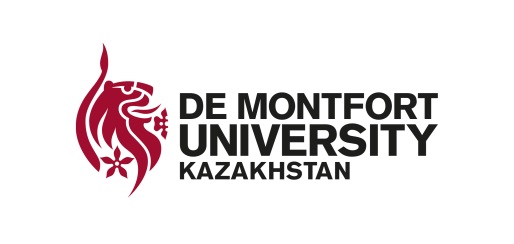 Formal Complaint FormTo: President of De Montfort University KazakhstanType of Complaint: Please choose from the options below. Academic (Learning materials, teaching, staff behaviour/misconduct, timetable, assessment)                    Non-academic (Student behaviour/misconduct, administrative issues)Facilities (Infrastructure, canteen, health and hygiene, library resources)Please specify the issue (Use the box below)Please send this form to studentservices@dmuk.edu.kz and m.etherton@dmuk.edu.kz.  